УПРАВЛЕНИЕ ФЕДЕРАЛЬНОЙ СЛУЖБЫ ГОСУДАРСТВЕННОЙ РЕГИСТРАЦИИ, КАДАСТРА И КАРТОГРАФИИ (РОСРЕЕСТР) ПО ЧЕЛЯБИНСКОЙ ОБЛАСТИ 							454048 г. Челябинск, ул. Елькина, 85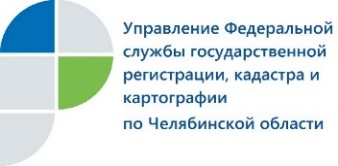 24.04.2019Управление Росреестра разъясняет южноуральцам, нужно ли оформлять документы на теплицыУправление Федеральной службы государственной регистрации, кадастра и картографии по Челябинской области разъясняет, что в соответствии с законодательством кадастровый учет и регистрация прав на недвижимость носят заявительный характер.В связи с появлением в некоторых средствах массовой информации материалов о том, что россиян вынуждают оформлять теплицы как объекты недвижимости и платить за них налоги, Управление Росреестра по Челябинской области даёт следующие разъяснения. В соответствии с законодательством Российской Федерации кадастровый учет и регистрация прав носят заявительный характер. Это означает, что закон не обязывает граждан оформлять принадлежащие им объекты недвижимости, и проведение этих процедур возможно только по желанию их владельцев. Федеральный закон № 217-ФЗ «О ведении гражданами садоводства и огородничества» *, который вступил в силу 1 января 2019 года, не изменил самого порядка осуществления учётно-регистрационных действий со вспомогательными объектами недвижимости (теплицы, хозпостройки, бани и т.п.).В частности, обращаем внимание заявителей на важный правовой аспект - для проведения кадучета и госрегистрации прав на теплицу она должна отвечать признакам недвижимого объекта. То есть быть прочно связана с землей и её перемещение должно быть невозможно без нанесения несоразмерного ущерба назначению такого объекта, например, если теплица построена на капитальном фундаменте. Если теплица не отвечает признакам объекта недвижимости, ставить на кадастровый учёт и регистрировать права на неё не нужно.За оформлением прав на объект недвижимости, в том числе теплицы, в случае если она таковым является, южноуральцам необходимо обращаться с соответствующим заявлением и пакетом документов в пункты приема многофункциональных центров Челябинской области. При этом для одновременного проведения кадастрового учета и регистрации прав необходимо представить заявление, приложить пакет документов (технический план, подготовленный кадастровым инженером, документы, свидетельствующие о наличии прав на земельный участок) и уплатить госпошлину. Документы можно направить в Росреестр в электронном виде, заполнив специальные формы на сайте ведомства, или подать лично в МФЦ. Вместе с тем Росреестр обеспечивает экстерриториальный принцип оказания государственных услуг на всей территории России: при нахождении объекта недвижимости не в городе проживания заявителя выезжать в другой регион ему не потребуется. Оформление недвижимости доступно дистанционно. * Федеральный закон «О ведении гражданами садоводства и огородничества для собственных нужд и о внесении изменений в отдельные законодательные акты Российской Федерации» от 29.07.2017 № 217-ФЗ.Пресс-служба Управления Росреестрапо Челябинской области                                                      			E-m: pressafrs74@chel.surnet.ru  								https://vk.com/rosreestr_chel